          РЕШЕНИЕ	         КАРАР       «28» декабря  2017 г             c.Старый Куклюк	                № 101«О материальном поощрении»В соответствии с распоряжением Кабинета Министров Республики Татарстан от  27.12.2017г.  №3641-р «О материальном поощрении глав городских и сельских поселений муниципальных образований Республики Татарстан по итогам работы за IV квартал 2017 года», Совет Старокуклюкского сельского поселенияРЕШИЛ:Выплатить материальное поощрение главе Старокуклюкского сельского поселения согласно приложению.Контроль за исполнением настоящего решения оставляю за собой.Председатель							Бахметов А.Б.Приложениек решению СоветаСтарокуклюкского сельского поселенияот «28» декабря 2017г. №_101Распределение субсидий Старокуклюкскому сельскому поселению на материальное поощрение глав городских и сельских поселенийСОВЕТ СТАРОКУКЛЮКСКОГО СЕЛЬСКОГО ПОСЕЛЕНИЯ ЕЛАБУЖСКОГО МУНИЦИПАЛЬНОГО РАЙОНА   РЕСПУБЛИКА ТАТАРСТАН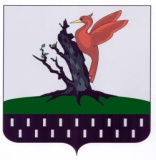 ТАТАРСТАН РЕСПУБЛИКАСЫАЛАБУГА МУНИЦИПАЛЬРАЙОНЫ  МКО «ИСКЕ КУКЛЕК АВЫЛ      ЖИРЛЕГЕ СОВЕТЫ»НаименованиеСумма субсидий,рублей12Материальное поощрение36 022,49Начисления, 30,2%10 878,79Итого46 901,28